                                                                                                           УТВЕРЖДАЮДиректор КАУ АГДНТ«_____»___________2019 г.Положениео краевом смотре учреждений культуры клубного типа «Голосуем за здоровье!» Краевое автономное учреждение «Алтайский государственный Дом народного творчества» с апреля по ноябрь 2019 года проводит краевой смотр   учреждений культуры клубного типа «Голосуем за здоровье!» (далее — Смотр). 	I. Цели и задачи Смотра
	Цели: - инициирование проведения учреждениями культуры клубного типа культурных, учебных и просветительских мероприятий, направленных на формирование мотивации населения к здоровому образу жизни;- организация системной работы культурно-досуговых учреждений по пропаганде здорового образа жизни; - совершенствование методической работы по формированию здорового образа жизни.	Задачи:- привлечение внимания работников культуры к проблемам оздоровления населения, ведения здорового образа жизни;- содействие реализации инновационных проектов по пропаганде здорового образа жизни;- распространение опыта работы культурно-досуговых учреждений по    формированию установки  на ведение здорового образа жизни.          II. Участники Смотра          Для  участия в Смотре приглашаются районные учреждения культуры, а также  сельские учреждения – победители районных конкурсов, смотров, фестивалей по здоровому образу жизни.           III. Сроки и порядок проведения Смотра           Материалы для участия в Смотре «Голосуем за здоровье!» предоставляются в учебно-методический отдел КАУ АГДНТ до 1 ноября 2019 года. Они должны быть присланы с корпоративной почты на электронный адрес mancntd@mail.ru            Итоги Смотра будут подведены в декабре 2019 года и опубликованы на сайте КАУ АГДНТ. IV. Условия Смотра          1. На Смотр предоставляются познавательные, развлекательные, концертные, тематические проекты, программы, отдельные мероприятия, раскрывающие тему Смотра.          2. Материалы Смотра должны быть оформлены в виде презентации Microsoft PowerPoint. Их необходимо прислать в электронном виде в едином файловом архиве на электронную почту mancntd@mail.ru          Файловый архив должен содержать:- заявку на участие, заполненную по установленной форме;- рекомендацию руководителя учреждения культуры;- план, программу, сценарий мероприятия;- отчет о проведенном мероприятии;- дополнительные иллюстрирующие фото- и/или видеоматериалы, скан-копии газетных заметок, другие материалы на усмотрение участника, дающие информацию о проведенном мероприятии.           3. Материалы обязательно должны включать в себя: цель, задачи мероприятия, название и описание мероприятия, количество участников, место проведения и достигнутый результат.           V. Критерии оценки, награждение          Предоставленные материалы рассматриваются комиссией, состоящей из специалистов  Алтайского государственного Дома народного творчества.         Критерии оценки материалов, предоставленных на Смотр «Голосуем за здоровье!»:- соответствие работы тематике Смотра;- новизна, оригинальность мероприятия (идея);- качество проведения мероприятия (реализация);- социальная, культурная, оздоровительная значимость мероприятия;- качество составления отчета, полнота представленных материалов.             Работы, отмеченные комиссией Смотра, будут награждены грамотами и благодарственными письмами.             Справки по тел.: 8(385 2) 63-48-18; 8 905 983-32-20ПриложениеЗАЯВКАна участие в краевом смотре учреждений культуры клубного типа «Голосуем за здоровье!» 1. Наименование учреждения (согласно Уставу), контактные данные ____________________________________________________________________________________________________________________________________2. ФИО авторов проекта, программы, мероприятия (полностью)______________________________________________________________________________3. Название, форма мероприятия ________________________________________________________________________________________________________    Е.В. Карпова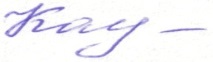 